	Женева, 29 апреля 2010 годаУважаемая госпожа,
уважаемый господин,1	В дополнение к Циркуляру 62 БСЭ от 13 октября 2009 года настоящим информирую вас о том, что 25 Государств – Членов Союза, принимавших участие в последнем собрании 17-й Исследовательской комиссии, утвердили текст проекта новой Рекомендации МСЭ-Т на пленарном заседании, состоявшемся 16 апреля 2010 года.2	Утвержденная Рекомендация МСЭ-Т имеет следующее название:Х.1252: Базовые термины и определения в области управления определением идентичности3	С имеющейся патентной информацией можно ознакомиться в онлайновом режиме на веб-сайте МСЭ-Т.4	Текст Рекомендации до опубликования будет в ближайшее время размещен на веб-сайте МСЭ-Т.5	Текст данной Рекомендации будет опубликован МСЭ в самое ближайшее время.С уважением,Малколм Джонсон
Директор Бюро
стандартизации электросвязиБюро стандартизации 
электросвязи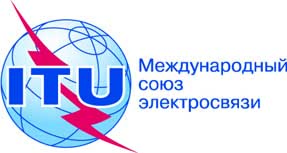 Осн.:Циркуляр 102 БСЭ
COM 17/BGS–	Администрациям Государств – Членов СоюзаТел.:Факс:
Эл. почта:+41 22 730 5994
+41 22 730 5853
tsbsg17@itu.intКопии:–	Членам Сектора МСЭ-Т–	Ассоциированным членам МСЭ-Т–	Председателю и заместителям председателя 17-й Исследовательской комиссии–	Директору Бюро развития электросвязи–	Директору Бюро радиосвязиПредмет:Утверждение новой Рекомендации МСЭ-Т Х.1252